Genus Care                                            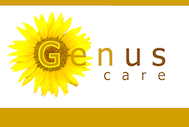 Application Form  Please write all details clearly with all information requested.Personal Details AddressIf not as above, please give addresses overleaf covering last five year leaving no gaps References (References will not be requested until after interviews, Please complete all boxes. The most recent employer and previous employer- ensure that the named person has the authority to provide a reference, they must be your direct line manager or the HR Manager. Also complete the two character references.If you don’t have more than one employer you need to add 3 character references and use the previous employer box provided (state it is a character reference.)You will not be selected for an interview if any part of the references are not complete as it is a requirement by law and part of the vetting process.Please write all details clearlyEmployment History(Starting with the most recent, please give full employment history details of any work paid or voluntary that you have undertaken.  Please use continuation sheet if necessary.) For employment dating 10 years and over please state Employers name, address and the date you worked there only.Please explain any gaps in employment, (required by law) the dates from and to and the reason for this.Education (Starting with the most recent, please give details of university, college and schooleducation. Please use continuation sheet if necessary.)Relevant Qualification for RCW is the Diploma in Health & Social Care Children & Young People which is a requirement by law.  If you do not hold the relevant qualification you will be expected to complete it within 3 years of employment with a local training provider. Other Training (Starting with the most recent, please give details of any relevant courses/workshopsattended.  Please use continuation sheet if necessary.)Questions(Working with Young people in a residential setting requires you to be forward thinking, imaginative and to always be proactive. With this in mind please answer the following questions.) Additional Information(The following question is designed to help us determine whether you meet the requirements in the person specification.  Please give examples where possible and use acontinuation sheet if necessary.)Who you will be employed to look afterGenus Care Ltd look after children and young people who have had a difficult start in life and they have all suffered trauma, neglect and abuse and poor education. Some have additional needs or a disability.  This has led them to be emotionally unstable, frustrated with their situation, distrusting of adults, confused, anxious and scared of what is to become of them. This manifests itself in behaviour that is referred to as 'challenging'; which means they can and often will be verbally and physically threatening, violent and non-compliant. They will be impulsive and display behaviour which they have seen and been immersed in for a long time. Our job is to enable positive change in their lives by providing stability, routine, positive regard, opportunity and structure. Whilst we will ensure our staff are suitably supported, trained, mentored and coached there will be times where you will be spat at, hit, kicked, shouted at, insulted and ignored. We, as a company, hold the view that we need to persevere with children (stability will only come this way) and we hope you, as an individual employee, can support us to do this.  Please consider this before submitting your application as we need to ensure we employ the right person for this job who wishes to change the lives of these children for the better and have a long enjoyable career with us.Please sign to state you have read and agree to the above statement._______________________________________Convictions / Cautions Have you ever been convicted of a criminal offence, had a caution, reprimand, or a police investigation that may impede your suitability to work within Genus Care.Updated January 2019Position Applied For:  Residential Care WorkerClosing Date: Successful candidates will be expected to undertake an Enhanced DBS Disclosure.All applicants must hold a full manual driving licence and be 21 and over.On Completion please return this form to:   Genus Care Ltd                                                                  Helen Hemming HR Manager						    23, Park Avenue                                                                  Glynneath helen.hemming@genuscare.co.uk       SA11 5DPOn Completion please return this form to:   Genus Care Ltd                                                                  Helen Hemming HR Manager						    23, Park Avenue                                                                  Glynneath helen.hemming@genuscare.co.uk       SA11 5DPTitle                                Full Name:Any previous names and the date used from-to  (i.e. maiden name, adoption)Place of Birth:AddressPostcode                                 Date you moved into this address:         /          /AddressPostcode                                 Date you moved into this address:         /          /Home TelMobileEmail:National Insurance NoD.O.BAge:	AddressPostcode                                    Date you moved into this address:AddressPostcode                                    Date you moved into this address:AddressPostcode                                    Date you moved into this address:CURRENT / MOST RECENT EMPLOYERPREVIOUS EMPLOYERName:Name:Occupation:Occupation:Organisation:Organisation:Address:Post Code:Address:Post Code:Day Time Tel:Email Address:Day Time Tel:Email Address:CHARACTER REFERENCECHARACTER REFERENCEName:Name:Occupation:Occupation:Organisation:Organisation:Address:Post Code:Address:Post Code:Day Time Tel:Email Address:Day Time Tel:Email Address:Are you currently on the Social Care Wales Register?If so, what is your registration number?What is the start date of your registration?Employer’s Name & Location:Worked there From-To: month & YearState Reason For Leaving:Job Title and Main Duties:Job Title and Main Duties:Employer’s Name & Location:Worked there From-To: month & YearReason For Leaving:Job Title and Main Duties:Job Title and Main Duties:Employer’s Name & Location:Worked there From-To: month & YearReason For Leaving:Job Title and Main Duties:Job Title and Main Duties:Employer’s Name & Location:Worked there From-To: month & YearReason For Leaving:Job Title and Main Duties:Job Title and Main Duties:Employer’s Name & Location:Worked there From-To: month & YearEmployer’s Name & Location:Worked there From-To: month & YearEmployer’s Name & Location:Worked there From-To: month & YearEmployer’s Name & Location:Worked there From-To: month & YearEmployer’s Name & Location:Worked there From-To: month & YearDate fromDate to Reason for gap in employmentName and Location of School / CollegeFrom(Month + Year)To(Month + Year)Course AttendedQualifications / Grades ObtainedName and Location of School / CollegeFrom(Month + Year)To(Month + Year)Course AttendedQualifications / Grades ObtainedName and Location of School / CollegeFrom(Month + Year)To(Month + Year)Course AttendedQualifications / Grades ObtainedDo you hold the relevant Qualification?If you do not hold the relevant qualification Please tick to confirm you are willing and committed to undertake the qualification.Date AttendedCourse / Workshop TitleQualification/Cert. ReceivedYou are in the house with two young people and no other member of the team, it is 9pm and there is a power cut. What do you do?You are a good distance away out on a trip 1 to 1 with a young person. You realise that you have forgotten their medication. What do you do? At 3pm two members of the team inform you they are not going to make the evening shift due to sickness. What do you do?Please state what personal attributes, skills, knowledge and experience you have that are relevant to this position.Do you know anyone who works for the company?Name:Do you hold a full manual driving licence?Do you have any points on your licence?Are you willing to travel to work?Would you be confident in driving company cars?              Y                or                 No              Y                or                 No              Y                or                 No              Y                or                 NoHave you applied to work for Genus Care previously?               Y               or                NoAre you willing to work shifts and sleep in?              Y                or                NoDo you have any convictions / cautions to disclose?(including any driving offences)     Yes / No If you answered YES to the above question, please give details below.If you answered YES to the above question, please give details below.DeclarationI confirm that the statements made are true and correct and understand that any misrepresentations will invalidate my application and, if employed, could lead to dismissal. I confirm that to the best of my knowledge there are no medical reasons which would prevent me from undertaking the duties of this post.Data Protection Act 1998By signing and returning this application form, you consent to Genus Care using and keeping information about you provided by you or by third parties, relating to your application or future employment. Such information may include details relating to your health, ethnic origin and criminal record. The information will be held securely in a relevant filing system.  The information will not be disclosed to any third party without your specific consent.Print Name:Signature of applicant:                                                             Date: